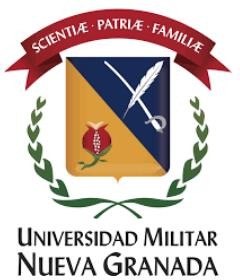 EL CENTRO DE INVESTIGACIONES JURÍDICAS POLÍTICAS Y SOCIALES DE LA FACULTAD DE DERECHO(SEDE BOGOTÁ)COMUNICA QUEQue los/las estudiantes seleccionados/as para conformar el "Semillero Artificial Intelligence and Human Rights”son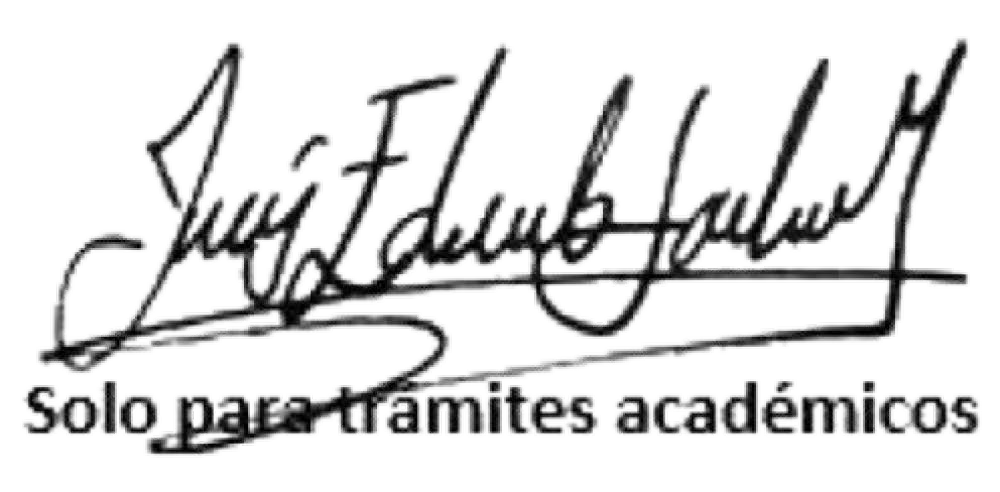 Jesús Eduardo SanabriaDocente investigador Facultad de DerechoUniversidad Militar Nueva Granada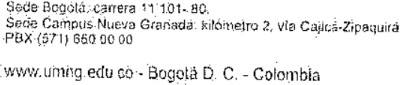 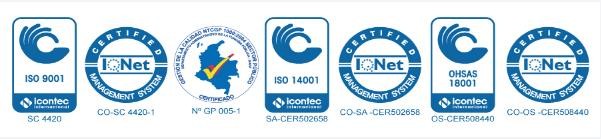 NombreCumplimiento de los requisitosAsiste a la entrevista con el Líder del SemilleroSeleccionado/aDaniela Martínez BarriosSi cumpleSi asisteAprobadaYolanda Acosta CantilloSi cumpleSi asisteAprobadaZharick Valentina Delgado LaverdeSi cumpleSi asisteAprobada